2.1 KÄSIHYGIENIA					Mikrobit leviävät tavallisimmin kosketustartuntana käsien välityksellä. Terveydenhuollossa tämä tartuntatie katkaistaan hyvällä käsihygienialla. Sormukset, kellot, käsikorut ja  teko- ja rakennekynnet on kielletty,  koska ne estävät käsihygienian toteutumisen. Niiden alle kerääntyy helposti kosteutta ja likaa, jotka tarjoavat otollisen kasvualustan mikrobeille. Myös kynsilakan käyttö on kielletty. Mikäli huuhdetta ei voida sijoittaa hoitoympäristöön, henkilökunnan kannattaa pitää alkoholikäsihuuhdepulloa työvaatteen taskussa potilastyössä. Markkinoilla on useita alkoholittomia käsihuuhteita, mutta yhdenkään tehosta ei ole olemassa riittävästi kliinisiin tutkimuksiin perustuvaa näyttöä. Sen vuoksi alkoholipohjainen käsihuuhde on aina ensisijainen tuote käsien desinfiointiin potilastyössä. Sen ainoana, mutta selvästi huonompana vaihtoehtona on käsien saippuapesu, jos alkoholihuuhteen käyttö on mahdotonta. 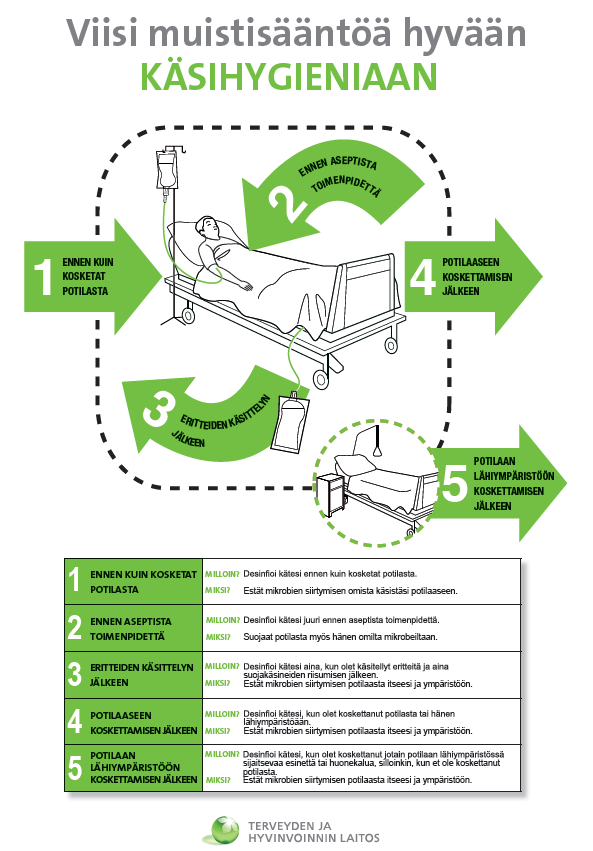 MenetelmätTarkoitusMitenMilloinKäsien desinfektioPoistaa ja tuhota väliaikainen mikrobifloora Alkoholihuuhdetta (3-5 ml) hierotaan huolellisesti kuiviin käsiin, erityisesti sormenpäihin ja peukaloon, kunnes kädet ovat täysin kuivat Käsien desinfektiotekniikkaEnnen kuin kosketat potilasta tai hoitoympäristöäEnnen aseptista toimenpidettäEritteiden käsittelyn jälkeenPotilaan/potilaan lähiympäristön koskettamisen jälkeenEnnen elintarvikkeiden käsittelyäWC-käynnin jälkeen Käsien saippuapesu Puhdistaa kädet liasta ja eritteistä Kädet pestään haalealla vedellä ja saippualla, huuhdellaan ja kuivataan kertakäyttöpyyhkeellä. Kädet desinfioidaan alkoholihuuhteella. -Jos kädet ovat näkyvästi likaiset.-WC-käynnin jälkeen.-Clostridium Difficile jaNoro –eristyksissä.Kirurginen käsien desinfektioSuojakäsineet Ihon hoito Pitää käsien ihon hyvässä kunnossa ja säilyttää ihon normaalinkosteustasapainon Vältetään turhaa käsien saippuapesua. Käytetään alkoholihuuhdetta. Käytetään käsirasvoja. Hoidetaan ihohaavat ja tulehdukset.Aina Aina  Työpäivän jälkeen, tarvit- taessa työpäivän aikana Aina 